Publicado en Barcelona el 18/10/2019 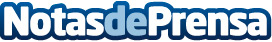 Schneider Electric Brasil abre su primer Centro de Distribución Inteligente para América del SurUbicado en Cajamar (São Paulo), la instalación será un modelo de referencia para la digitalización y el desarrollo de la Industria 4.0. Clientes, partners e instituciones educativas podrán visitar el nuevo Centro de Distribución Inteligente para ver en primera persona cómo funciona y entender cómo ellos también pueden implementar iniciativas exitosas de transformación digital. El centro incluye el emblemático Innovation Hub de Schneider Electric, que muestra la arquitectura y plataforma EcoStruxureDatos de contacto:Noelia Iglesias935228612Nota de prensa publicada en: https://www.notasdeprensa.es/schneider-electric-brasil-abre-su-primer Categorias: Internacional Nacional Cataluña Ecología E-Commerce Otras Industrias Digital http://www.notasdeprensa.es